Overeenkomst 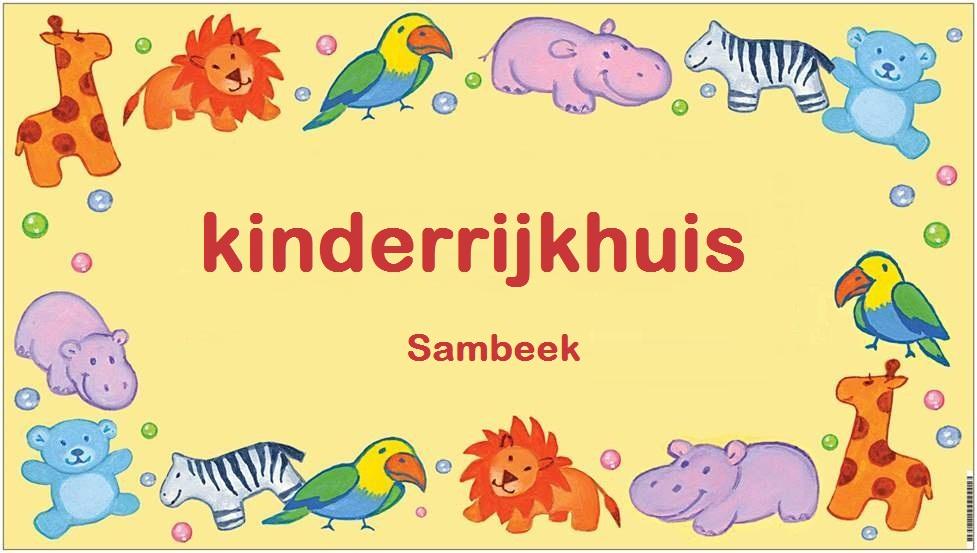 Gebruik  geneesmiddelenOp dit formulier geeft de ouder toestemming voor het toe dienen van geneesmiddelen door de leidsters, aan het kind tijdens het bezoek aan Kinderrijkhuis.Naam kind: ……………………………………………………………………………………………………….Geboortedatum kind: ……………………………………………………………………………………….Naam ouder: …………………………………………………………………………………………………….Naam geneesmiddel: ………………………………………………………………………………………..Het geneesmiddel dient te worden verstrekt van ……………..   tot ……………………..Bij langdurig gebruik, houdbaarheid geneesmiddel controleren.Dosering: …………………………………………………………………………………………………………Tijdstip: …………………………………………………………………………………………………………..Wijze van toedienen: (via mond, met water enz)…………………………………………….……………………………………………………………………………………………………………………….Bijzondere aanwijzingen:  (bijv, uur voor/na eten, niet met melk)…………………..............................................................................................................................Geneesmiddel bewaren op de volgende plaats: ……………………………………………..Voor akkoord,Plaats en datum:                                     Handtekening ouder: